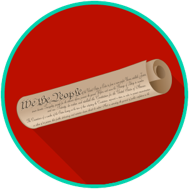 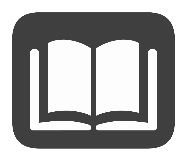 Article V (5) of the United States Constitution describes two methods for proposing amendments to the Constitution and two methods for ratifying amendments. The Founding Fathers wanted to make sure that there was a way for the Constitution to be a “living document” that could change with the times if necessary.There are two methods for proposing amendments to the Constitution.An amendment may be proposed by the Congress with a two-thirds (2/3) majority vote in both the House of Representatives and the Senate.An amendment may be proposed through a constitutional convention called for by two-thirds (2/3) of the state legislatures.Both of these methods require a two-thirds majority to pass. A two-thirds majority is a “supermajority” (more than 50% plus one, a simple majority). An amendment to the Constitution would make a constitutional change for the entire nation, and having a large majority supporting that change helps the democratic process.Once the amendment is proposed by either method described above, the amendment then has to be ratified in one of two ways:Three-quarters (3/4) of the states (at least 38 out of 50) must ratify the amendment by a vote of approval in the state legislature.Three-quarters (3/4) of the states (at least 38 out of 50) must ratify the amendment by a vote of approval at a state ratifying convention.It is also possible when an amendment is added to the Constitution, laws that go against that amendment might be found unconstitutional by the U.S. Supreme Court.